                                 Ответы и решения.Тема: Геометрия.Переведите на язык математики:а) с латинского «дважды» и «секу»    (биссектриса)б)  с латинского «спица колеса»         (радиус)в)  с греческого « натянутая тетива»  (гипотенуза)г)  с латинского « ступень»                  (градус)д)  с латинского «несущий»                 (вектор.)2.  Как разрезать треугольную плиту для садовой дорожки на три части, чтобы можно было сложить прямоугольник? Разрезать куб на три равные пирамиды.              Ответ:  BA1B1D1C1;       BA1ADD1;   BD1C1CD       Исправь ошибку. Верное построение сечения показано на слайде.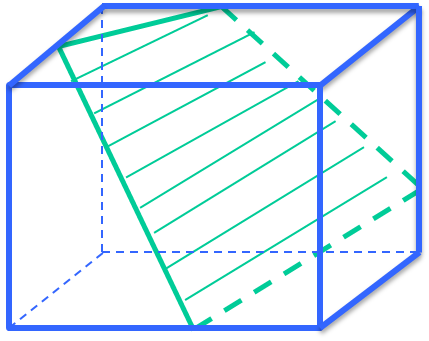 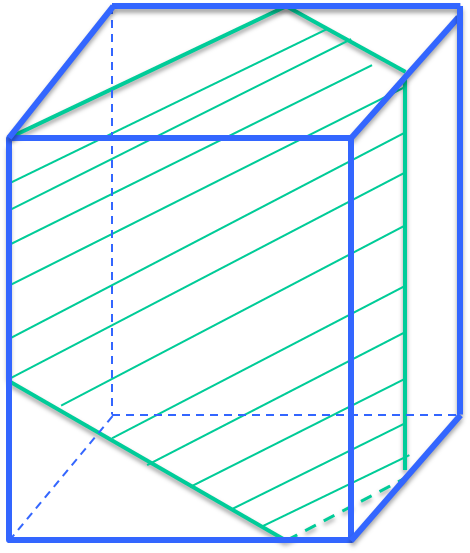                Рис.1						Рис.2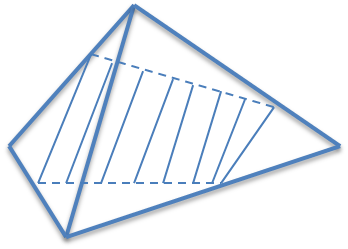 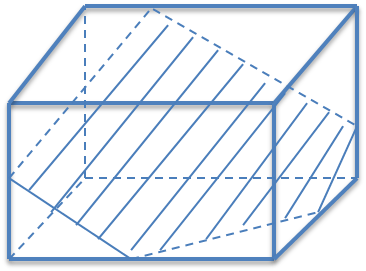                Рис.3                                                           Рис.4Чертеж к задаче.                                              Решение:                                                                                            Пусть x футов – глубина озера.                                                                              Используем теорему Пифагора:                             2ф.                                              = х2 + 22                                                                    х = 3,75.       x                                            Ответ: глубина озера 3,75 фута.              Тема:  Числа.Число   π  =  Наибольшее трехзначное число 987.Наименьшее трехзначное число 102.Разность этих чисел  987 -105 = 885Ноль.8, так как  83 = 512 и 8 = 5+1+2.Если   а : в = 9 : 4   и    в : с = 5 : 3, то значение  (а – в) : (в – с) можно найти следующим образом.  Из первого отношения следует,   а  =  9х,  в  =  4х,  где  х – величина одной части.Аналогично, из второго отношения                                          в = 5у;  с = 3у,  где у – величина одной части. Следовательно,  4х = 5у, откуда  х =  ,  а = .          ;          (а – в) : (в – с) =   : 2у = Тема:   Меры.Три  чашки  - это половина ковша, тогдашесть чашек  - это 1 ковш.Два ковша – половина ведерка, тогда 4 ковша – 1 ведро.Два ведра – 8 ковшей или  8 . 6 = 48 чашек.Ответ:  48 чашек.100 дублонов  –  250  дукатовх дублонов     -    100  дукатов,х =  (100 . 100) : 250 = 40 дублонов.800 дублонов  - 10 пиастров40 дублонов  -  у пиастрову = (40 . 10) : 800 = 0,5 пиастра.Ответ: половина пиастра.Ярд – расстояние от кончика носа до конца среднего пальца вытянутой в сторону руки английского короля. 1 ярд Чему равен угол между румбами  норд- ост  (N-O) и  ост-норд-ост          (O-N-O)?                          N                     N-O                                                                                                 O-N-O                 W                                                  O                            SОтвет: 45о : 2 = 22,5о.Вес одного рисового зернышка  0,0156 г.Тема:  Алгебра.1. а) «Сколько целых решений имеет неравенство - 2 Ответ:  4б)  При каких значениях   n   уравнение не имеет корней  х2 + (n  + 1) х – (n – 2) = 0?  Квадратное уравнение не имеет корней, если дискриминант отрицательный.   (n + 1)2 + 4(n – 2) ˂ 0n2 +6 n -7 ˂ 0;   - 7 ˂ n ˂ 1Ответ: - 7 ˂ n ˂ 12.          Ответ:   х.      3.     Система имеет бесконечное множество решений,  если коэффициенты при переменных равны.  Умножим первое уравнение системы на 5, получим   10х – 5у = 15.    Ответ:   при    а = 5Первый взнос 8 млн, через год  8+4= 12 млн.Пусть   х – стоимость яхты, после её покупки осталось (12 – х) млн.;еще через год на счету осталось 13,5 млн. (12 – х) = 12 – х + 6 – х/2 = 13,5;    Ответ:  3.Пусть  х – искомое число. Последовательно проводим преобразования по тексту задачи, чтобы получить уравнение:          ;         ;        ;           х = 392.        Ответ:   392.      Тема:   Имена.Леонтий Филиппович Магницкий.Софья Васильевна Ковалевская.Франсуа Виет.Омар Хайям.Фалес Милетский.